                                                                                                                                                                                                        О Т К Р Ы Т О Е    А К Ц И О Н Е Р Н О Е     О Б Щ Е С Т В О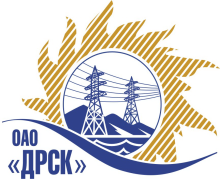 ПРОТОКОЛрассмотрения заявокПРЕДМЕТ ЗАКУПКИ:Открытый запрос предложений на право заключения Договора на выполнение работ:  Закупка № 2662 - ПИР Реконструкция ПС 110 кВ Игнатьево и ПС 35 кВ Водозабор для нужд филиала ОАО «ДРСК»  «Амурские электрические сети».Закупка проводится согласно ГКПЗ 2014г. года, раздела  2.2.1 «Услуги ТПиР» № 2662 на основании указания ОАО «ДРСК» от  25.08.2014 г. № 219.Плановая стоимость закупки:  4 000 000,00   руб. без НДС.  ПРИСУТСТВОВАЛИ: постоянно действующая Закупочная комиссия 2-го уровня.ВОПРОСЫ, ВЫНОСИМЫЕ НА РАССМОТРЕНИЕ ЗАКУПОЧНОЙ КОМИССИИ: О признании предложений соответствующими условиям закупки.О признании предложений несоответствующими условиям закупки.О предварительной ранжировке предложений.О проведении переторжкиРАССМАТРИВАЕМЫЕ ДОКУМЕНТЫ:Протокол вскрытия конвертов от 08.09.2014г. № 551/УТПиР-ВИндивидуальное заключение Майорова А.А.Индивидуальное заключение Моториной О.А.Индивидуальное заключение Лаптева И.А.ВОПРОС 1 «О признании предложений соответствующими условиям закупки»ОТМЕТИЛИ:Предложения ЗАО "Сибирский ЭНТЦ" (Россия, 630007, Новосибирская область, г. Новосибирск, ул.Советская, 5), ООО "Электросервиспроект" (г. Биробиджан, ул. Саперная, 23), ОАО "Амургражданпроект" (675000, Россия, Амурская обл., г. Благовещенск, ул. Зейская, 173), ООО "Системы и Сети" (675000, г. Благовещенск, ул. Шевченко, д. 6) ООО "Дальэлектропроект" (680028, г. Хабаровск, ул. Серышева, 22, оф. 804), ООО "Премьер-Энерго" (664075, г. Иркутск, ул. Байкальская 241А, кор. В, оф. 7), ООО "СВА-ЭНЕРГО" (660075, г. Красноярск, ул. Заводская, д. 18, стр. 9, оф. 3-07),  ООО ПЦ "ЭКРА" (428003, Чувашская Республика - Чувашия, г. Чебоксары, пр-кт И. Яковлева, д. 3) признаются удовлетворяющим по существу условиям закупки. Предлагается принять данные предложения к дальнейшему рассмотрению.ВОПРОС 2 «О признании предложений несоответствующими условиям закупки»ОТМЕТИЛИ:          Предложение ООО "ПКЦ "Бреслер" (690091, Приморский край, г. Владивосток, Океанский пр-кт, 15 А, оф. 16) не соответствует условиям Закупочной документации, так как в предоставленном свидетельстве СРО отсутствуют требуемые виды работ (1. Работы по подготовке схемы планировочной организации земельного участка. 3. Работы по подготовке конструктивных решений. 9. Работы по подготовке проектов мероприятий по охране окружающей среды. 10. Работы по подготовке проектов мероприятий по обеспечению пожарной безопасности).           Предложение ЗАО "ЧЭАЗ" (Чувашская Республика - Чаваш Республики, 428000, г. Чебоксары, пр. Яковлева, 5) не соответствует условиям Закупочной документации, так как в предоставленном свидетельстве СРО отсутствуют требуемые виды работ (1. Работы по подготовке схемы планировочной организации земельного участка.  10. Работы по подготовке проектов мероприятий по обеспечению пожарной безопасности).           Предложение ООО "НПО "Сибэлектрощит" (644089, г. Омск, пр. Мира д. 69) не соответствует условиям Закупочной документации, так как в предоставленном свидетельстве СРО отсутствуют требуемые виды работ (1. Работы по подготовке схемы планировочной организации земельного участка 9. Работы по подготовке проектов мероприятий по охране окружающей среды. 10. Работы по подготовке проектов мероприятий по обеспечению пожарной безопасности).ВОПРОС 3  «О предварительной ранжировке предложений Участников закупки»ОТМЕТИЛИ:В соответствии с требованиями и условиями, предусмотренными извещением о закупке и Закупочной документацией, предлагается ранжировать предложения следующим образом: ВОПРОС 4 «О проведении переторжки»ОТМЕТИЛИ:Учитывая результаты экспертизы предложений Участников закупки, Закупочная комиссия полагает целесообразным проведение переторжки.РЕШИЛИ:1. Признать предложения ЗАО "Сибирский ЭНТЦ" (Россия, 630007, Новосибирская область, г. Новосибирск, ул.Советская, 5), ООО "Электросервиспроект" (г. Биробиджан, ул. Саперная, 23), ОАО "Амургражданпроект" (675000, Россия, Амурская обл., г. Благовещенск, ул. Зейская, 173), ООО "Системы и Сети" (675000, г. Благовещенск, ул. Шевченко, д. 6) ООО "Дальэлектропроект" (680028, г. Хабаровск, ул. Серышева, 22, оф. 804), ООО "Премьер-Энерго" (664075, г. Иркутск, ул. Байкальская 241А, кор. В, оф. 7), ООО "СВА-ЭНЕРГО" (660075, г. Красноярск, ул. Заводская, д. 18, стр. 9, оф. 3-07), ООО ПЦ "ЭКРА" (428003, Чувашская Республика - Чувашия, г. Чебоксары, пр-кт И. Яковлева, д. 3)   соответствующими условиям закупки.2. Предложения ООО "ПКЦ "Бреслер" (690091, Приморский край, г. Владивосток, Океанский пр-кт, 15 А, оф. 16),  ЗАО "ЧЭАЗ" (Чувашская Республика - Чаваш Республики, 428000, г. Чебоксары, пр. Яковлева, 5),  ООО "НПО "Сибэлектрощит" (644089, г. Омск, пр. Мира д. 69) отклонить от дальнейшего рассмотрения.3.  Утвердить предварительную ранжировку предложений:1 место: ЗАО "Сибирский ЭНТЦ"  г. Новосибирск;2 место: ООО "Электросервиспроект"  г. Биробиджан;3 место: ОАО "Амургражданпроект" г. Благовещенск;4 место:  ООО ПЦ "ЭКРА" г. Чебоксары;   5 место: ООО "Системы и Сети" г. Благовещенск;6 место: ООО "Дальэлектропроект"   г. Хабаровск;7 место: ООО "Премьер-Энерго"   г. Иркутск;8 место: ООО "СВА-ЭНЕРГО" г. Красноярск.4.  Провести переторжку .Пригласить к участию в переторжке следующих участников: ЗАО "Сибирский ЭНТЦ" (Россия, 630007, Новосибирская область, г. Новосибирск, ул.Советская, 5), ООО "Электросервиспроект" (г. Биробиджан, ул. Саперная, 23), ОАО "Амургражданпроект" (675000, Россия, Амурская обл., г. Благовещенск, ул. Зейская, 173), ООО "Системы и Сети" (675000, г. Благовещенск, ул. Шевченко, д. 6) ООО "Дальэлектропроект" (680028, г. Хабаровск, ул. Серышева, 22, оф. 804), ООО "Премьер-Энерго" (664075, г. Иркутск, ул. Байкальская 241А, кор. В, оф. 7), ООО "СВА-ЭНЕРГО" (660075, г. Красноярск, ул. Заводская, д. 18, стр. 9, оф. 3-07), ООО ПЦ "ЭКРА" г. Чебоксары.Определить форму переторжки: заочная.Назначить переторжку на 16.10.2014 в 16:00 час. (благовещенского времени).Место проведения переторжки: электронный сейф площадки b2b-energo.ru.Техническому секретарю Закупочной комиссии уведомить участников, приглашенных к участию в переторжке о принятом комиссией решении.ДАЛЬНЕВОСТОЧНАЯ РАСПРЕДЕЛИТЕЛЬНАЯ СЕТЕВАЯ КОМПАНИЯУл.Шевченко, 28,   г.Благовещенск,  675000,     РоссияТел: (4162) 397-359; Тел/факс (4162) 397-200, 397-436Телетайп    154147 «МАРС»;         E-mail: doc@drsk.ruОКПО 78900638,    ОГРН  1052800111308,   ИНН/КПП  2801108200/280150001№ 551/УТПиР-Р             город  Благовещенск13.10.2014г.Место в ранжировкеНаименование и адрес участникаЦена и иные существенные условияКоличество баллов1 местоЗАО "Сибирский ЭНТЦ" (Россия, 630007, Новосибирская область, г. Новосибирск, ул.Советская, 5)Цена: 2 350 662,41 руб. (цена без НДС)(2 773 781,64 рублей с учетом НДС).Начало работ: 01.11.2014г.Окончание работ: 30.06.2015г.Условия финансирования: Текущие платежи выплачиваются Заказчиком (ежемесячно или за этап)в течение 30 (тридцати) календарных дней с момента подписания актов сдачи-приемки выполненных работ обеими сторонами. Окончательный расчет производится после устранения Подрядчиком замечаний Заказчика и получения положительного заключения по выполненной документации на основании акта выполненных работ по последнему этапу и счета.Окончательный расчет производится после устранения Подрядчиком замечаний Заказчика и получения положительного заключения по выполненной документации на основании акта выполненных работ по последнему этапу и счета.Гарантия на выполненные работы – 36 месяцев.Предложение действительно до 31 декабря 2014г.32 местоООО "Электросервиспроект" (г. Биробиджан, ул. Саперная, 23)Цена: 2 549 615,27 руб. (цена без НДС)(3 008 546,02 рублей с учетом НДС).Начало работ: с момента подписания договора.Окончание работ: 30.05.2015г.Условия финансирования: Текущие платежи выплачиваются Заказчиком (ежемесячно или за этап)в течение 30 (тридцати) календарных дней с момента подписания актов сдачи-приемки выполненных работ обеими сторонами. Окончательный расчет производится после устранения Подрядчиком замечаний Заказчика и получения положительного заключения по выполненной документации на основании акта выполненных работ по последнему этапу и счета.Окончательный расчет производится после устранения Подрядчиком замечаний Заказчика и получения положительного заключения по выполненной документации на основании акта выполненных работ по последнему этапу и счета.Предложение действительно до 05 декабря 2014г.33 местоОАО "Амургражданпроект" (675000, Россия, Амурская обл., г. Благовещенск, ул. Зейская, 173)Цена: 3 410 209,00 руб. (цена без НДС)(4 024 046,00 рублей с учетом НДС).Начало работ: октябрь 2014г.Окончание работ: апрель 2015г.Условия финансирования: Оплата производится за каждый выполненный этап с оформлением акта сдачи-приемки выполненных работ по этапу и счета, с последующим оформлением счета-фактуры в течение 30 (тридцати) календарных дней с момента подписания актов выполненных работ обеими сторонами. Расчет производится путем перечисления денежных средств на расчетный счет Подрядчика в течение 30 (тридцати) календарных дней с момента подписания актов сдачи-приемки выполненных работ обеими сторонами. Окончательный расчет производится после устранения Подрядчиком замечаний Заказчика и получения положительного заключения по выполненный документации на основании акта выполненных работ по последнему этапу и счета.Предложение действительно до 15 ноября 2014г.34 местоООО ПЦ "ЭКРА" (428003, Чувашская Республика - Чувашия, г. Чебоксары, пр-кт И. Яковлева, д. 3)Цена: 3 758 845,95 руб. (цена без НДС)(4 435 438,22 рублей с учетом НДС).Начало работ: с момента подписания договораОкончание работ: 30 июня 2015г.Условия финансирования: Оплата производится за каждый выполненный этап в течение 30 (тридцати) календарных дней с момента подписания актов сдачи-приемки выполненных работ обеими сторонами. Предложение действительно до 10 ноября 2014г.35 местоООО "Системы и Сети" (675000, г. Благовещенск, ул. Шевченко, д. 6)Цена: 3 844 295,00 руб. (цена без НДС)(4 536 268,10 рублей с учетом НДС).Начало работ: 01 ноября 2014г..Окончание работ: 30 июня 2015г.Условия финансирования: Текущие платежи выплачиваются Заказчиком (ежемесячно или за этап)в течение 30 (тридцати) календарных дней с момента подписания актов выполненных работ обеими сторонами.Предложение действительно до 31 декабря 2014г.36 местоООО "Дальэлектропроект" (680028, г. Хабаровск, ул. Серышева, 22, оф. 804)Цена: 3 866 296,00 руб. (цена без НДС)(4 562 229,28 рублей с учетом НДС).Начало работ: с момента заключения договора.Окончание работ: 30 июня 2015г.Условия финансирования: Текущие платежи выплачиваются Заказчиком (ежемесячно или за этап)в течение 30 (тридцати) календарных дней с момента подписания актов выполненных работ обеими сторонами.Предложение действительно до 08 ноября 2014г.37 местоООО "Премьер-Энерго" (664075, г. Иркутск, ул. Байкальская 241А, кор. В, оф. 7)Цена: 3 911 756,00 руб. (цена без НДС)(4 615 872,08 рублей с учетом НДС).Начало работ: 03 ноября 2014г.Окончание работ: 30 июня 2015г.Условия финансирования: Текущие платежи выплачиваются Заказчиком (ежемесячно или за этап)в течение 30 (тридцати) календарных дней с момента подписания актов выполненных работ обеими сторонами.Предложение действительно до 05 ноября 2014г.38 местоООО "СВА-ЭНЕРГО" (660075, г. Красноярск, ул. Заводская, д. 18, стр. 9, оф. 3-07)Цена: 3 998 644,06 руб. (цена без НДС)(4 718 400,00 рублей с учетом НДС).Начало работ: 01 октября 2014г.Окончание работ: 30 июня 2015г.Условия финансирования: Текущие платежи выплачиваются Заказчиком (ежемесячно или за этап)в течение 30 (тридцати) календарных дней с момента подписания актов выполненных работ обеими сторонами.Предложение действительно до 25 ноября 2014г.3Ответственный секретарьТехнический секретарь________________________________________________О.А. МоторинаТ.В. Коротаева